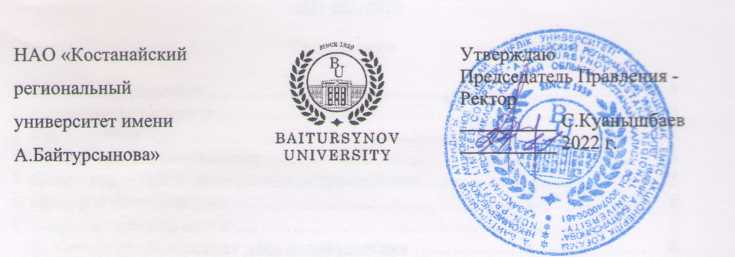 ПОЛОЖЕНИЕЛАбораториЯ инновационного инжинирингакафедры программного обеспеченияПП 203-2022КостанайПредисловие1 РазработанО кафедрой программного обеспечения2 ВНЕСЕНО кафедрой программного обеспечения3 УтвержденО и введенО в действие приказом Председателя Правления - Ректора  от 24.11.2022 года № 379 ОД4 РазработчикИ: О.Салыкова – заведующий кафедрой программного обеспечения, кандидат технических наук, ассоциированный профессор; Н.Мануйлов – инженер лаборатории инновационного инжиниринга кафедры программного обеспечения, магистр техники и технологии5 Эксперт:Б.Калаков – и.о. директора Инженерно-технического института, кандидат физико-математических наук 6 Периодичность проверки					3 года7.ВВЕДЕНО: взамен ПП 273-2020. Положение. Лаборатория инновационного инжиниринга. Настоящее положение не может быть полностью или частично воспроизведено, тиражировано и распространено без разрешения Председателя Правления-Ректора НАО «Костанайский региональный университет имени А.Байтурсынова».© Костанайский региональный университет имени А. Байтурсынова, 2022СодержаниеГлава 1. Область примененияНастоящее положение подразделения (далее – Положение) устанавливает требования по административно-правовому закреплению за лабораторией инновационного инжиниринга кафедры программного обеспечения (далее – лаборатория) ее структуры, функциональных обязанностей, полномочий (прав) и ответственности.Требования настоящего Положения обязательны для руководства всеми сотрудниками подразделения и являются основанием для разработки должностных инструкций сотрудников подразделения.Глава 2. Нормативные ссылкиНастоящее Положение разработано на основании следующих нормативных документов:Трудовой кодекс РК от 23 ноября 2015 г. № 414-V;Закон РК «Об образовании» от 27 июля 2007 г. №319-III;Устав НАО «Костанайский региональный университет имени А.Байтурсынова», утвержденный приказом Председателя Комитета государственного имущества и приватизации Министерства финансов Республики Казахстан от 05 июня 2020 года № 350;СО 081-2022 Стандарт организации. Делопроизводство;ДП 082-2022 Документированная процедура. Управление документацией;СО 064-2022 Стандарт организации. Порядок разработки, согласования и утверждения положений подразделений и должностных инструкций;ПР 074-2022 Правила. Конкурсное замещение вакантных должностей административно-управленческого персонала.Глава 3. Определения4. В настоящем Положении применяются следующие термины и определения:1) положение подразделения – нормативный документ, устанавливающий назначение, структуру, основные функции и задачи подразделения, полномочия, ответственность и права, процедуры поощрения сотрудников подразделения;2) структурное подразделение – отдельное подразделение, определенное организационной структурой управления КРУ имени А.Байтурсынова (институт, кафедра, управление, отдел, центр, лаборатория и т.д.); 3) должностная инструкция – нормативный документ, издаваемый в целях регламентации организационно-правового положения работника КРУ имени А.Байтурсынова, его обязанностей, прав, ответственности и обеспечивающий условия для его эффективной деятельности.Глава 4. Обозначения и сокращения5. В настоящем Положении применяются следующие сокращения: КРУ имени А.Байтурсынова, КРУ, Университет – Некоммерческое акционерное общество «Костанайский региональный университет имени А.Байтурсынова»;ОУП – отдел управления персоналом;ИИ – инновационный инжиниринг;ПО – программное обеспечение;ИТИ – инженерно-технический институт;ОДО – отдел документационного обеспечения.Глава 5. Ответственность и полномочия подразделения6. Ответственность и полномочия за разработку настоящего Положения, его согласование, утверждение, регистрацию, ввод в действие распределяются следующим образом:1)	ответственность за наличие Положения, обеспечение его хранения и передачу его в архив несет начальник ОУП;2)	ответственность за разработку Положения, его содержание, структуру, оформление, своевременную актуализацию настоящего Положения, ознакомление сотрудников лаборатории с Положением, несет заведующий кафедрой ПО и директор ИТИ;3)	Положение утверждается приказом Председателя Правления - Ректора КРУ имени А.Байтурсынова;4)	ОДО регистрирует настоящее Положение, ОУП издает приказ об утверждении и введении документа в действие. 7.	Ответственность за доведение до сведения соответствующих сотрудников подразделения утвержденного Положения несет заведующий кафедрой. Запись об ознакомлении должна быть оформлена в трудовом договоре, дополнительном соглашении, «Листе ознакомления».Глава 6. Общие положения8. Лаборатория ИИ является структурным подразделением КРУ им. А.Байтурсынова. Полное наименование – лаборатория инновационного инжиниринга кафедры программного обеспечения, сокращенное наименование – лаборатория ИИ.9. Лаборатория создается, реорганизуется и ликвидируется приказом Председателя Правления - Ректора КРУ на основании решения Совета директоров об утверждении организационной структуры управления Университета.10. Лаборатория в соответствии с организационной структурой Университета подчиняется кафедре ПО.11. Свою деятельность лаборатория организует в соответствии с действующим законодательством РК, нормативными документами и методическими материалами по направлению деятельности лаборатории, внутренними нормативными и организационно-распорядительными документами Университета и настоящим Положением.12. Квалификационные требования, функциональные обязанности, права, ответственность инженера лаборатории ИИ кафедры ПО (далее – инженера лаборатории) и лаборанта лаборатории ИИ кафедры ПО регламентируются должностными инструкциями, утверждаемыми приказом Председателя Правления-Ректора Университета.Глава 7. Описание деятельности Параграф 1. Структура и основная цель подразделения13. Основная стратегическая цель лаборатории ИИ – обеспечение всех необходимых условий для полноценного развития и обучения студентов, магистрантов и докторантов в профессиональной области.14. Структура, состав и штатная численность лаборатории определяются действующей организационной структурой и штатным расписанием Университета, утвержденными в установленном порядке.Параграф 2. Основные задачи и функции15. Основные задачи лаборатории ИИ в рамках системы обеспечения качества университета:постоянное улучшение уровня образования и осуществление всех видов деятельности, в которых лаборатория принимает участие;повышение качества проводимых практических и лабораторных, научно-исследовательских, выпускных квалификационных работ, учебных, производственных и преддипломных практик;консультационно-практическое обеспечение обучающихся;практическая подготовка специалистов, обладающих профессиональными знаниями, умениями, навыками, в соответствии с государственными общеобязательными профессиональными стандартами высшего и послевузовского образования, Атласом новых профессий;повышение творческой  активности студентов, магистрантов, докторантов в процессе обучения.16. Функции лаборатории:обеспечение лабораторных занятий материально-техническими ресурсами и методическими рекомендациями в соответствии с рабочим  учебным планом кафедры;реализация целей лаборатории ИИ в области качества;мониторинг, измерение, анализ и постоянное улучшение  образовательных услуг и процессов деятельности лаборатории;материально-техническое сопровождение учебного процесса;практическая и консультационная поддержка обучающихся при выполнении ими курсовых и дипломных проектов (работ), магистерских диссертаций, их практическое обеспечение, при наличии такого оборудования;содействие в творческих начинаниях обучающихся.Параграф 3. Права и обязанности17. Сотрудники лаборатории ИИ имеют право: участвовать в формировании комиссий, советов, других коллегиальных органов с привлечением руководителей, специалистов структурных подразделений;участвовать в работе коллегиальных органов, совещаний, семинаров и т.п., проводимых Университетом;запрашивать от структурных подразделений информацию и материалы в объемах, необходимых для осуществления своих полномочий;в случае служебной необходимости пользоваться информацией баз данных структурных подразделений Университета;на профессиональную подготовку, переподготовку и повышение своей квалификации;запрашивать от руководства Университета организационного и материально-технического обеспечения своей деятельности, а также оказания содействия в исполнении своих должностных обязанностей и прав;пользоваться услугами социально-бытовых, лечебных и других подразделений Университета в соответствии с Уставом КРУ и коллективным договором;пользоваться материальными и нематериальными ресурсами лаборатории;представлять предложения заведующему кафедрой ПО по улучшению деятельности лаборатории.18. Инженер лаборатории имеет право представлять предложения заведующему кафедрой о поощрении сотрудников лаборатории и своевременно информировать о нарушении правил внутреннего распорядка сотрудниками, находящимися в подчинении лаборатории.19. В обязанности сотрудников лаборатории ИИ входят:исполнение поручений Председателя Правления-Ректора, Совета директоров, заведующего кафедрой программного обеспечения, директора Инженерно-технического института;соблюдение трудовой и исполнительской дисциплины, Правил внутреннего распорядка, Правил и норм охраны труда, техники безопасности и противопожарной защиты;соблюдение установленных сроков исполнения заданий и поручений;обслуживание компьютерных классов, закрепленных за кафедрой ПО.Параграф 4. Должностная ответственность20. Сотрудники лаборатории ИИ несут ответственность за:нарушение Трудового кодекса Республики Казахстан, Устава НАО «Костанайский региональный университет имени А.Байтурсынова», Правил внутреннего распорядка, Положения об оплате труда, Положения подразделения и других нормативных документов;разглашение коммерческой и служебной тайн или иной тайны, охраняемой законом, ставшей известной в ходе выполнения должностных обязанностей;разглашение персональных данных работников Университета; соответствие действующему законодательству визируемых документов; обеспечение сохранности имущества, находящегося в подразделении; организацию оперативной и качественной подготовки документов, ведение делопроизводства в соответствии с действующими правилами и инструкциями; качество выполняемой работы;наличие паспорта помещений лаборатории;перечня инструкций по охране труда, действующих в лаборатории.21. За ненадлежащее исполнение должностных обязанностей и нарушение трудовой дисциплины работники лаборатории несут ответственность в порядке, предусмотренном действующим законодательством РК.Параграф 5. Материально-техническое обеспечение22. Лаборатория ИИ для качественного выполнения своих функций должна обладать материально-техническим обеспечением:в соответствии с профилем должна иметь специализированные кабинеты, обеспечивающие учебный процесс и деятельность, научно-исследовательские работы магистрантов и докторантов;должна иметь  необходимое программное, информационное, материально-технической обеспечение для осуществления  своей  деятельности;23. Для приобретения необходимых материально-технических ресурсов лаборатория оформляет заявки.24. Лаборатория ИИ включает в себя:лабораторию компьютерной лингвистики;лабораторию BigData;лабораторию программируемых контроллеров;лабораторию робототехники.Параграф 6. Взаимодействие с другими подразделениями25. Лаборатория в рамках своих полномочий взаимодействует со всеми подразделениями КРУ имени А.Байтурсынова, а также в пределах своей компетенции – со сторонними организациями.Параграф 7. Поощрение сотрудников 26. За своевременное и качественное выполнение порученной работы сотрудники лаборатории поощряются приказом Председателя Правления - Ректора по представлению заведующего кафедрой программного обеспечения, а также по решению Председателя Правления – Ректора при поощрении руководителей структурных подразделений, непосредственно ему подчиненных. Глава 8. Порядок внесения изменений27. Внесение изменений в настоящее Положение осуществляется по инициативе автора Положения, руководителя подразделения, начальника ОУП, проректора по исследованиям, инновациям и цифровизации и производится в соответствии с ДП 082-2022 Документированная процедура. Управление документацией. Глава 9. Согласование, хранение и рассылка28. Согласование, хранение и рассылка производятся в соответствии ДП 082-2022 Документированная процедура. Управление документацией. 29. Настоящее Положение согласовывается с проректором по исследованиям, инновациям и цифровизации, начальником отдела правового обеспечения и государственных закупок, начальником отдела управления персоналом и начальником отдела документационного обеспечения. 30. Положение утверждается приказом Председателя Правления-Ректора КРУ.31. Подлинник настоящего Положения вместе с «Листом согласования» передается на хранение в ОУП по акту приема-передачи.32. Рабочий экземпляр настоящего Положения размещается на сайте Университета с доступом из внутренней корпоративной сети.НАО «Костанайскийрегиональный университет имениА.Байтурсынова»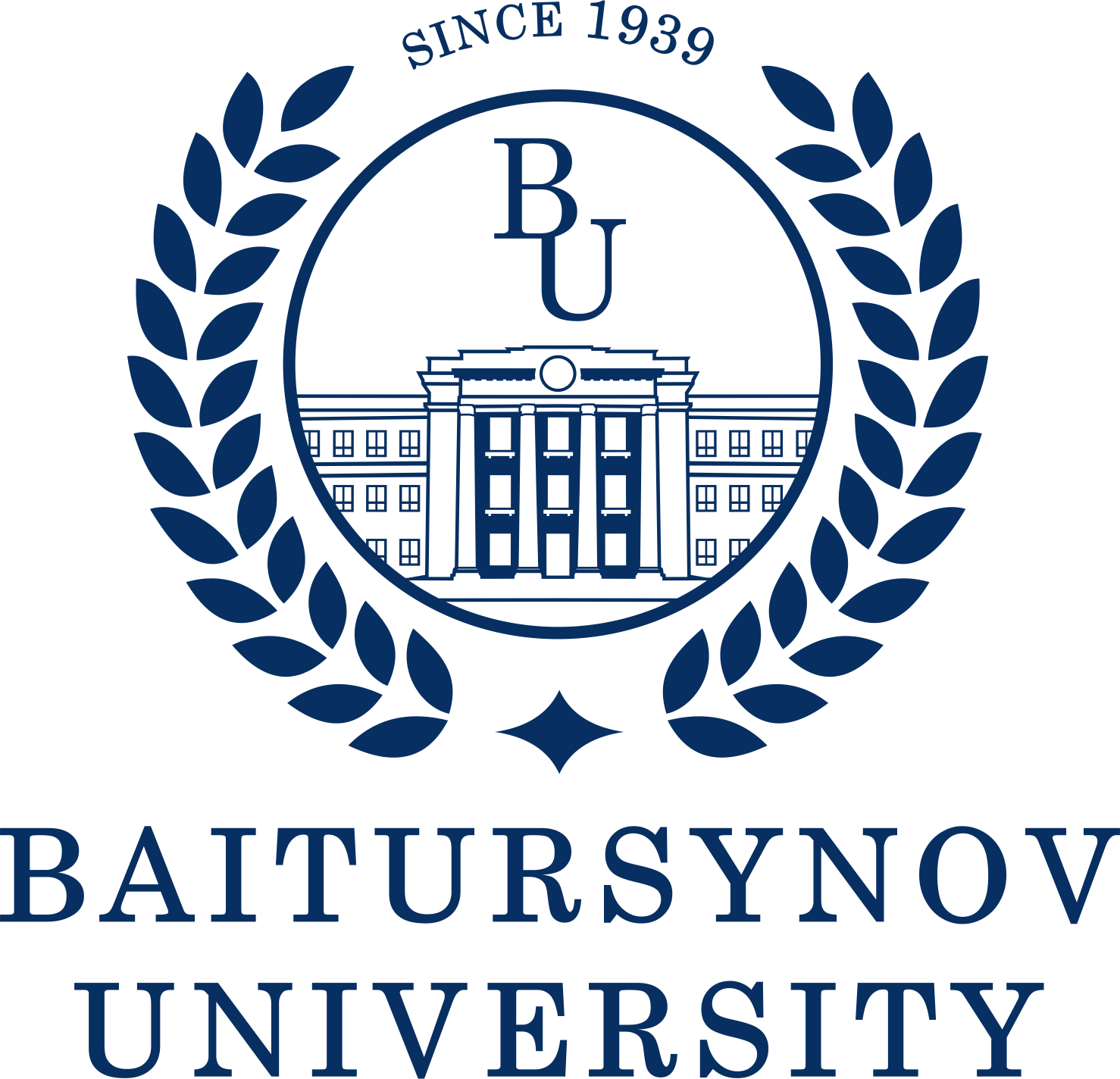 УтверждаюПредседатель Правления - Ректор __________ С.Куанышбаев__________ 2022 г.1Область применения …………………………………………………...…….Область применения …………………………………………………...…….Область применения …………………………………………………...…….42Нормативные ссылки …………………………………………………………Нормативные ссылки …………………………………………………………Нормативные ссылки …………………………………………………………43Определения ………………………………………………………….………Определения ………………………………………………………….………Определения ………………………………………………………….………44Обозначения и сокращения ……………………………………………........Обозначения и сокращения ……………………………………………........Обозначения и сокращения ……………………………………………........55Ответственность и полномочия подразделения …………………………..Ответственность и полномочия подразделения …………………………..Ответственность и полномочия подразделения …………………………..56Общие положения …………………………………………………………...Общие положения …………………………………………………………...Общие положения …………………………………………………………...57Описание деятельности ………………………………………………………§1 Структура и основная цель подразделения ……………………………….§2 Основные задачи и функции ………………………………………………§3 Права и обязанности ……………………………………………………….§4 Должностная ответственность …………………………………………….§5 Материально-техническое обеспечение ………………………………….§6 Взаимодействие с другими подразделениями ……………………………§7 Поощрение сотрудников …………………………………………………..Описание деятельности ………………………………………………………§1 Структура и основная цель подразделения ……………………………….§2 Основные задачи и функции ………………………………………………§3 Права и обязанности ……………………………………………………….§4 Должностная ответственность …………………………………………….§5 Материально-техническое обеспечение ………………………………….§6 Взаимодействие с другими подразделениями ……………………………§7 Поощрение сотрудников …………………………………………………..Описание деятельности ………………………………………………………§1 Структура и основная цель подразделения ……………………………….§2 Основные задачи и функции ………………………………………………§3 Права и обязанности ……………………………………………………….§4 Должностная ответственность …………………………………………….§5 Материально-техническое обеспечение ………………………………….§6 Взаимодействие с другими подразделениями ……………………………§7 Поощрение сотрудников …………………………………………………..666788998Порядок внесения изменений …..…………………………………………….Порядок внесения изменений …..…………………………………………….Порядок внесения изменений …..…………………………………………….99Согласование, хранение и рассылка ………………………………………..Согласование, хранение и рассылка ………………………………………..Согласование, хранение и рассылка ………………………………………..9